Return to Ferré Home PageFREDERICK FERRÉ Curriculum Vitae 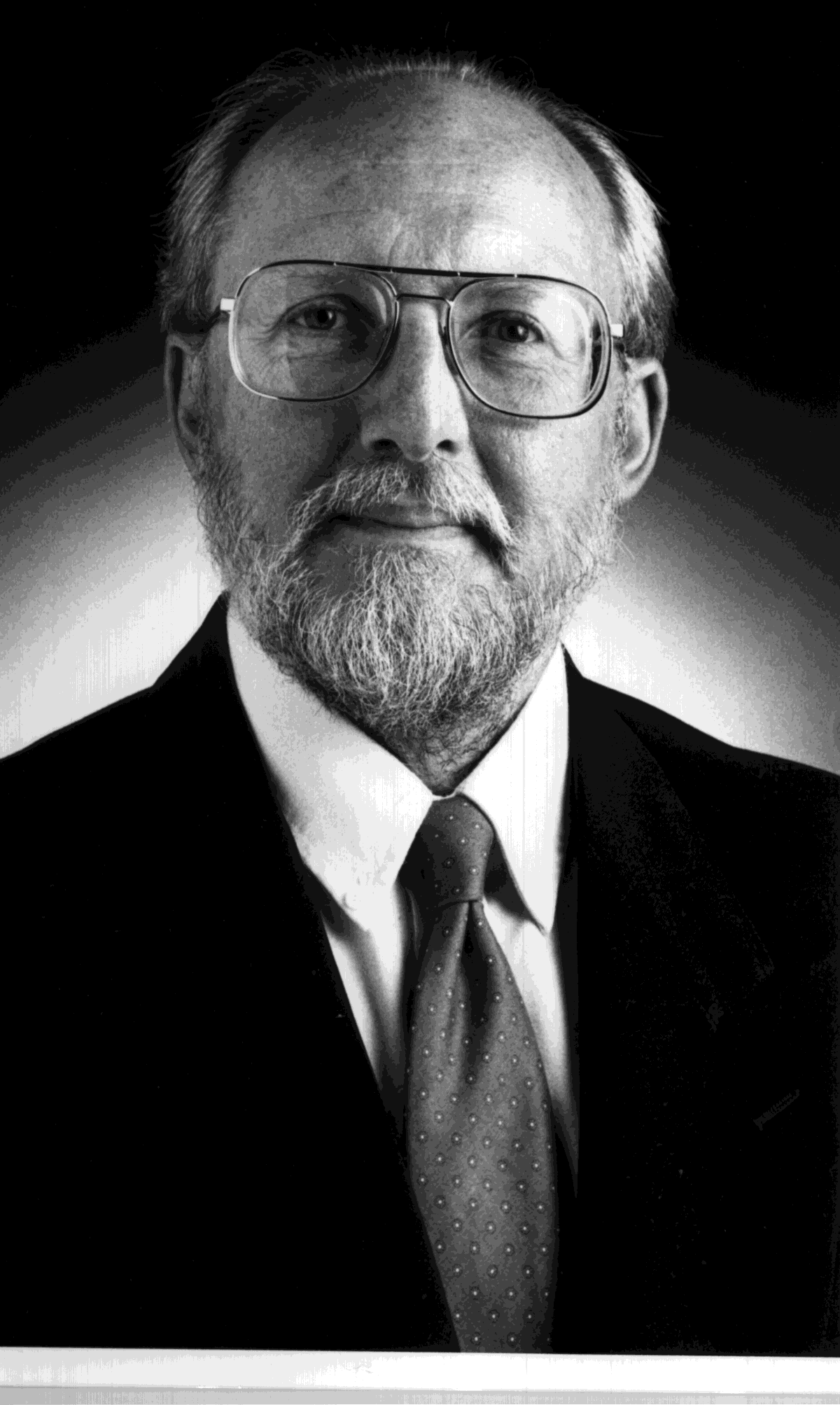 PERSONAL Born March 23, 1933; Boston, Massachusetts Parents, Nels F. S. and Katharine Pond Ferré Wife, Barbara Meister Ferré Daughter, Katharine Anderson-Ferré CAREER EDUCATION:Newton (Massachusetts) High School diploma, 1950 Oberlin College, 1950-1951 Boston University, A.B. (major History) summa cum laude, 1954 Vanderbilt University, M.A., 1955, philosophy of history; thesis: "Two Tragic Views of History" Vanderbilt University Divinity School, theological studies, 1955-56 University of St. Andrews (Scotland), Ph.D., 1959, philosophy of religion; dissertation: "The Linguistic Feasibility of Theistic Proofs in British Discussion 1945-1955" HONORS OR AWARDS:Newton High School: National Honor Society, Junior Year election, 1949 Oberlin College: Full Tuition Honor Scholarship Boston University: Professor Augustus Howe Buck Fellow Professor Augustus Howe Buck Scholar; Phi Beta Kappa Vanderbilt University: Graduate Honor Fellowship U.S. Educational Commission in the United Kingdom Fulbright Scholarship, 1956-1957 Fulbright Renewal, 1957-1958 National Council on Religion in Higher Education Kent Fellowship, 1957 Graduate Council of the Humanities (Danforth Foundation): Year's fellowship at Southern Methodist University (1964-1965) to support writing of Basic Modern Philosophy of Religion while carrying reduced teaching load National Endowment for the Humanities: Younger Scholar Fellowship, 1969-70 National Humanities Institute (NEH): University of Chicago, 1978-79 ACADEMIC EMPLOYMENT:Vanderbilt University, 1958-1959: Visiting Assistant Professor of Philosophy Mount Holyoke College, 1959-1962: Assistant Professor of Religion Dickinson College, 1962-1980: Associate Professor of Philosophy, 1962-67; Professor of Philosophy, 1967-70; Charles A. Dana Professor of Philosophy, 1970-1980 also while at Dickinson, visited at: Southern Methodist University, 1964-1965 (Visiting Associate Professor of Philosophy). Bucknell University, Spring, 1966 (Lecturer). Pittsburgh Theological Seminary, Fall, 1968 (Visiting Professor of Philosophy). Princeton Theological Seminary, Spring, 1971 (Visiting Lecturer in Philosophy). National Humanities Faculty Seminar, Summer, 1972 (Visiting Professor), Nürnberg, West Germany, sponsored by U. of New Hampshire, United Chapters of Phi Beta Kappa, & Department of Defense. Purdue University, 1974-1975 (Eli Lily Visiting Professor of Science, Theology and Human Values). Vanderbilt University, 1977-1978: College of Arts and Sciences (Visiting Professor of Philosophy); also at Vanderbilt School of Engineering: (Visiting Professor of Technology and Public Policy). Vancouver School of Theology, British Columbia, Summer 1978 (Visiting Lecturer in Philosophy). The University of Georgia, 1980-1998: Professor Emeritus of Philosophy 1998- Professor of Philosophy and Head, Department of Philosophy and Religion, 1980-84; Professor of Philosophy and Head, Department of Philosophy, 1984-1988; Research Professor of Philosophy, 1988-1998; Chair, Faculty of Environmental Ethics, 1984-1991. also while at Georgia, visited at: Iliff Theological Seminary, Summer, 1983 (Visiting Professor of Philosophy). Universität Nürnberg-Erlangen, Spring 1986 (Visiting Research Professor of Philosophy). Professor emeritus, 1998- PROFESSIONAL MEMBERSHIPS (NATIONAL):American Association of University Professors American Philosophical Association American Theological Society Metaphysical Society of America Philosophy of Science Association Society for Christian Philosophers Society for Philosophy and Technology Society for Philosophy of Religion Society for Values in Higher Education PRINCIPAL PROFESSIONAL OFFICES:American Association of University Professors President, Dickinson College Chapter, 1970-1971 Nationally Elected Member, National Council, 1973-1976 American Council of Learned Societies Delegate, from Metaphysical Society of America, 1982-86 American Philosophical Association, Eastern Division Program Committee, 1973-1974 Nominating Committee, 1980-1982 Committee on Lectures, Publications, and Research, 1983-86 American Theological Society Treasurer, 1972-73 President, 1976-77 Conference of Philosophical Societies Steering Committee, 1976-80 Metaphysical Society of America Program Chairman, 1971-72 Councillor, 1975-78 President, 2003-04 Phi Beta Kappa President, Alpha of Pennsylvania (Dickinson), 1971-74 Delegate, Triennial Conference United Chapters, 1973 Executive Committee, Alpha of Georgia, 1982-84 Simon's Rock College Trustee, 1977-1979 Society of Christian Philosophers Executive Committee, 1983-87 Society for Philosophy of Religion Program Chairman, 1984-85 Vice President, 1984-85 President, 1985-86 University System of Georgia (Board of Regents) Academic Advisory Committee for Philosophy, Founding Chair, 1987-88 Chair, 1988-89 EDITORIAL RESPONSIBILITIES: Journal EditorGeneral Editor, RESEARCH IN PHILOSOPHY AND TECHNOLOGY (JAI PRESS Inc.) Volumes 9, 10, 11, 12, 13, 14 (1986-94) Editorial BoardsAMERICAN JOURNAL OF THEOLOGY AND PHILOSOPHY, Founding Member, Guest Editor, 1983 AMERICAN PHILOSOPHICAL QUARTERLY, Member, Board of Editorial Consultants, 1983-1987 CONTEMPORARY PHILOSOPHY, Member, Editorial Board, 1991-1994 ENVIRONMENTAL ETHICS, Member, Editorial Advisory Board, 1981-1990 FAITH AND PHILOSOPHY, Member, Board of Editorial Consultants, 1989- GEORGIA REVIEW, Editorial Board, 1981-89; Chairman, Editorial Board, 1982-84 JOURNAL OF RELIGION, Member, Board of Consultants, 1984-1994 PERSONALIST FORUM, Member, Board of Editorial Advisors, 1984- PHILOSOPHICAL FORUM, Member, Board of Editorial Advisors, 1972- PROTEUS, Member, Editorial Board, 1980-1998 UNIVERSITY OF GEORGIA PRESS, Member, Editorial Board, 1989-92 GRANTS OBTAINED AND DIRECTEDNational Endowment for the Humanities Curriculum Reform Grant Dickinson College, 1977-78, "Humanities in the Sciences" ($49,600) National Endowment for the Humanities Demonstration Grant Dickinson College, 1979-80, "Science, Values, and Culture" ($22,000) National Endowment for the Humanities Summer Institute Grant University of Georgia, 1987-88, "Concepts of Nature and God" ($154,000) FILM SERIESChief Consultant (1985-1992) for New World View: The Postmodern Age: A proposed television series of six one-hour programs on the significance of changes in philosophical fundamentals for science, technology, politics, economics, art, and religion. At one point co-sponsored through WGBH (Boston) for the Public Broadcasting System (U.S.), through the British Broadcasting System (U.K.), and through the NHK Broadcasting Company (Japan). Scripted for co-production by Pacem Productions, Inc. (Washington, D.C.) and Malone Gill Productions Limited (London). Production halted for lack of funds. PRINCIPAL BIOGRAPHICAL LISTINGS:Contemporary Authors Directory of American Scholars Personalities of the South Directory of International Biography Outstanding Educators of America Who's Who in Technology Today Who's Who in Theology and Science Who's Who in America Who's Who in the World PUBLICATIONS Books, author of. . .LANGUAGE, LOGIC AND GOD. New York: Harper and Brothers, 1961, 166 pp. Other editions: London: Eyre and Spottiswoode, Ltd., 1962, 166 pp. Harper Torchbook edition, revised with new Preface, 1969. British edition, London: Collins, The Fontanta Library of Theology and Philosophy, 1970, 252 pp. Reprint edition, New York: Greenwood Press, 1976, 166 pp. Paperback edition, Chicago and London: The University of Chicago Press, 1981, 184 pp. Midway Reprint edition, Chicago and London: The University of Chicago Press, 1987 Also translations: LE LANGAGE RÉLIGIEUX A-T-IL UN SENS? LOGIQUE MODERNE ET FOI. Paris: Les Éditions du Cerf, traduit de l'anglais par Cl. Besseyrias, 1970, 197 pp. LINGUAGGIO, LOGICA E DIO. Brescia: Editrice Queriniana, Editoriale di Dario Antiseri, Traduzione dall'inglese di Dario Antiseri e di Antonio Pieretti, 1972, 357 pp. EXPLORING THE LOGIC OF FAITH, A DIALOGUE ON THE RELATION OF MODERN PHILOSOPHY TO CHRISTIAN FAITH, with Kent Bendall as co-author. New York: Association Press, 1962, 218 pp. BASIC MODERN PHILOSOPHY OF RELIGION. New York: Charles Scribner's Sons, 1967, 480 pp. Also published in London: George Allen & Unwin, Ltd., 1968, 480 pp. SHAPING THE FUTURE: RESOURCES FOR THE POST-MODERN WORLD. New York: Harper and Row, 1976, 194 pp. PHILOSOPHY OF TECHNOLOGY. Englewood Cliffs, N.J.: Prentice-Hall Publishing Company, Inc., 1988, 144 pp. Foundations of Philosophy Series Revised reprint edition, Athens, Georgia: The University of Georgia Press, 1995, 144 pp. HELLFIRE AND LIGHTNING RODS: LIBERATING SCIENCE, TECHNOLOGY AND RELIGION. Maryknoll, New York: Orbis Books, 1993, 223 pp. BEING AND VALUE: TOWARD A CONSTRUCTIVE POSTMODERN METAPHYSICS. Albany: State University of New York Press, 1996, 406 pp. KNOWING AND VALUE: TOWARD A CONSTRUCTIVE POSTMODERN EPISTEMOLOGY. Albany: State University of New York Press, 1998, 393 pp. LIVING AND VALUE: TOWARD A CONSTRUCTIVE POSTMODERN ETHICS. Albany: State University of New York Press, 2001, 360 pp. Books, editor of. . .WILLIAM PALEY'S NATURAL THEOLOGY. New York: Liberal Arts Press Division, The Bobbs-Merrill Co., Inc., 1963, 86 pp. Supplied critical introduction, notes, bibliography, and index. COMTE: INTRODUCTION TO POSITIVE PHILOSOPHY. Indianapolis and New York: The Bobbs-Merrill Co., Inc., 1970, 70 pp. Revised translation, edited with introduction. Also: Hackett Publishing Company, Inc., 1988, 70 pp. Reprint edition. THE CHALLENGE OF RELIGION TODAY, edited by Frederick Ferré, Joseph Kockelmans, & John E. Smith, New York: Seabury Press, 1982, 359 pp. GOD AND GLOBAL JUSTICE, edited by Frederick Ferré and Rita Mataragnon, New York: Paragon House Publishers, 1985, 214 pp. ETHICS AND TECHNOLOGY: Volume 9 of RESEARCH IN PHILOSOPHY AND TECHNOLOGY, with Guest Editor Carl Mitcham. Greenwich, Connecticut: JAI Press, Inc., 1989, 306 pp. CONCEPTS OF NATURE AND GOD: RESOURCES FOR COLLEGE AND UNIVERSITY TEACHING. Athens, Georgia: Department of Philosophy, The University of Georgia, 1989, 258 pp. Edited and designed by Frederick Ferré. Paper binding, ISBN 0-925615-00-5; Spiral binding ISBN 0-925615-01-3. TECHNOLOGY AND RELIGION: Volume 10 of RESEARCH IN PHILOSOPHY AND TECHNOLOGY. Greenwich, Connecticut, and London, England: JAI Press, Inc., 1990, 366 pp. TECHNOLOGY AND POLITICS: Volume 11 of RESEARCH IN PHILOSOPHY AND TECHNOLOGY. Greenwich, Connecticut, and London, England: JAI Press, Inc., 1991, 364 pp. TECHNOLOGY AND THE ENVIRONMENT: Volume 12 of RESEARCH IN PHILOSOPHY AND TECHNOLOGY. Greenwich, Connecticut, and London, England: JAI Press, Inc., 1992, 422 pp. TECHNOLOGY AND FEMINISM: Volume 13 of RESEARCH IN PHILOSOPHY AND TECHNOLOGY, with Theme Section Guest Editor Joan Rothschild. Greenwich, Connecticut, and London, England: JAI Press, Inc., 1993, 397 pp. TECHNOLOGY AND EVERYDAY LIFE: Volume 14 of RESEARCH IN PHILOSOPHY AND TECHNOLOGY, with Theme Section Guest Editor George Allan. Greenwich, Connecticut, and London, England: JAI Press, Inc., 1994, 351 pp. ETHICS AND ENVIRONMENTAL POLICY: THEORY MEETS PRACTICE. Edited by Frederick Ferré and Peter Hartel, Athens, Georgia: The University of Georgia Press, 1994, 283 pp. Books, contributor to. . .MASTERPIECES OF CHRISTIAN LITERATURE, edited by Frank N. Magill. New York: Salem Press, Inc., 1963, Vol. II, 5 articles: "William Paley, Natural Theology," pp. 641- 645; "Nels F. S. Ferré, The Christian Understanding of God," 1124-1130; "John Hick, Faith and Knowledge," 1156-1161; "John Macmurray, The Form of the Personal," 1162-1167; "Ronald W. Hepburn, Christianity and Paradox," 1171-1175. THE ENCYCLOPEDIA OF PHILOSOPHY, edited by Paul Edwards. New York: Macmillan, 1967. "Analogy in Theology," Volume I, p. 9. AMERICA AND THE FUTURE OF THEOLOGY, edited by William B. Beardslee. Philadelphia: Westminster Press, 1967. Chapter II B, "Experience and Verification," pp. 85-93. PHILOSOPHICAL RESOURCES FOR CHRISTIAN THOUGHT, edited by Perry LeFevre. Nashville, New York: Abingdon Press, 1968. Chapter 4 "The Two Faces of Socrates Language Analysis as Resource for Christian Thought," pp. 90-122. SCIENCE AND RELIGION: NEW PERSPECTIVES ON THE DIALOGUE, edited by Ian G. Barbour. New York: Harper & Row, 1968. Chapter 7, "Science and the Death of `God,'" pp. 134-156. Also published in London: SCM Press, 1968. PHILOSOPHY AND RELIGION, SOME CONTEMPORARY PERSPECTIVES, edited by Jerry A. Gill, Minneapolis, Minnesota: Burgess Publishing Co., 1968. Chapter 15, "Mapping the Logic of Models in Science and Theology," pp. 265-294. NEW ESSAYS ON RELIGIOUS LANGUAGE, edited by Dallas M. High. New York: Oxford University Press, 1969. Chapter IV, "Mapping the Logic of Models in Science and Theology," pp. 54-96. EARTH MIGHT BE FAIR, REFLECTIONS ON ETHICS, RELIGION, AND ECOLOGY, edited by Ian G. Barbour. Englewood Cliffs, New Jersey: Prentice-Hall, 1972. Chapter 2, "Explanation in Science and Theology." DICTIONARY OF THE HISTORY OF IDEAS, STUDIES OF SELECTED PIVOTAL IDEAS, Philip P. Wiener, Editor in Chief, Charles Scribner's Sons. New York: 1973, Vol. I, "Design Argument," pp. 670-677; Vol. III, "Metaphor in Religious Discourse," pp. 201-208. THE CENTRALITY OF SCIENCE AND ABSOLUTE VALUES, Proceedings of the Fourth International Conference on the Unity of the Sciences. New York: The International Cultural Foundation, Inc., 1975, Vol. I, "Absolute Values and Human Relativity," pp. 547-550. THE NATURE OF SCIENTIFIC DISCOVERY, A SYMPOSIUM COMMEMORATING THE 500-ANNIVERSARY OF THE BIRTH OF NICOLAUS COPERNICUS, edited by Owen Gingerich. Washington, DC: Smithsonian Institution Press, 1975, "The Nature of Scientific Knowledge," pp. 546-552. PHILOSOPHY AND CONTEMPORARY ISSUES, Second edition, edited by John T. Burr and Milton Goldinger. New York: Macmillan Publishing Co., Inc., 1976. London: Collier Macmillan Publishers, 1976, "Self-Determinism," pp. 31-44. MARRIAGE-DIVORCE: A HUMANISTIC PERSPECTIVE, edited by Beverly A. Asbury. Nashville, Tennessee: Dimensions of Divorce Programs, 1978, "The Logic of Marriage and Divorce," pp. 1-19. THE EARLY COLLEGE IN THEORY AND PRACTICE, edited by Paul Evans Kaylor. Great Barrington, Massachusetts: Simon's Rock Early College, 1978. Chapter Five, "The Early College: Educational Strategies for Growth into Freedom," pp. 50-61. THE HUMANITIES AND THE ENERGY ISSUE: A RESOURCE FOR PARTICIPATION "Energy and the Way We Live": A NATURAL ISSUES FORUM, prepared by the American Association of Community and Junior Colleges with funding from the National Endowment for the Humanities and the U.S. Department of Energy, 1980. Chapter 4, "Creativity vs. Constraint: Polarities Within the Energy Debate," pp. 33-38. THE PHILOSOPHY OF BRAND BLANSHARD, edited by Paul Arthur Schilpp, La Salle, Illinois: Open Court, 1980. Chapter 26, "Brand Blanshard on Reason and Religious Belief," pp. 908-943. EXPERIENCE, REASON AND GOD, edited by Eugene Thomas Long. Studies in Philosophy and the History of Philosophy, Volume 8, Washington, D.C.: The Catholic University of America Press, 1980. Chapter 8, "Science, Religion and Experience," pp. 97-111. METAPHOR AND RELIGION: THEOLINGUISTICS 2, edited by Jean-Pierre van Noppen. Study Series of the Vrije Universiteit Brussel, General Editors L. Flam, Van Berlaer-Hellemans, and P. Van de Craen. Brussels, Belgium: Free University of Brussels, 1983. Chapter 5, "Organizing Images and Scientific Ideals: Dual Sources for Contemporary Religious World Models," pp. 71-90. PHYSICS AND THE ULTIMATE SIGNIFICANCE OF TIME, Edited by David R. Griffin. Albany, N.Y.: State University of New York Press, 1986. Chapter 6, "Contemporaneity, Knowledge, and God: A Comment on Hurley's Paper," pp. 110-114, and Chapter 29, "On the Ultimate Significance of Time for Truth, Goodness, and the Sacred," pp. 309- 317. RELIGION AND ENVIRONMENTAL CRISIS, Edited by Eugene C. Hargrove. Athens, Georgia: The University of Georgia Press, 1986. "Introduction," pp. 1-6. THE ENCYCLOPEDIA OF RELIGION, Edited by Mircea Eliade. New York: Macmillan Publishing Company, 1987. Article: "Analytic Philosophy," Volume 1, pp. 250-253. Article: "Logical Positivism," Volume 9, pp. 6-9. RELIGION AND PHILOSOPHY IN THE UNITED STATES OF AMERICA, Edited by Peter Freese. Paderborn, Federal Republic of Germany: Verlag die blaue Eule, 1987. "Boston Personalism," Vol. 1, pp. 197-211. GOD IN LANGUAGE, Edited by Robert P. Scharlemann and Gilbert E. M. Ogutu. New York: The Paragon House Press, 1987. Chapter 12, "In Praise of Anthropomorphism," pp. 182-193. ERINNERN, UM NEUES ZU SAGEN: Die Bedeutung der Metapher für die religiöse Sprache, Herausgegeben von Jean-Pierre van Noppen. Frankfurt am Main, Athenaum Verlag, GmbH., 1988. "Organisierende Bilder und wissenschaftliche Ideale: Zwei Quellen für zeitgenössische religiöse Weltmodelle," pp. 108-127. THE REENCHANTMENT OF SCIENCE: POSTMODERN PROPOSALS, edited by David Ray Griffin. Albany, N.Y.: State University of New York Press, 1988. "Religious World Modeling and Postmodern Science," Chapter 6, pp. 87-97. HUMAN ECOLOGY: RESEARCH AND APPLICATIONS, edited by Richard J. Borden and Jamien Jacobs, in collaboration with Gerald L. Young. College Park, Maryland, 1988. "Eco-Technics and the Threat of Cost-Benefit Thinking," pp. 233-239. SPIRITUALITY AND SOCIETY: POSTMODERN VISIONS, edited by David Ray Griffin. Albany, N.Y.: State University of New York Press, 1988. Chapter 9, "Toward a Postmodern Science and Technology," pp. 133-141. CHRISTIAN SPIRITUALITY: THE ESSENTIAL GUIDE TO THE MOST INFLUENTIAL SPIRITUAL WRITINGS OF THE CHRISTIAN TRADITION, edited by Frank N. Magill and Ian P. McGreal. San Francisco: Harper & Row, Publishers, 1988. "Nels F. S. Ferré: The Sun and the Umbrella, (1953)," pp. 569-575. LIFEWORLD AND TECHNOLOGY, edited by Timothy Casey and Lester Embree. Washington, D.C. and Lanham, Maryland: The Center for Advanced Research in Phenomenology, Inc. and University Press of America, Inc., 1990. Chapter 13, "The Religious Dialectic and Technology," pp. 237-241. BROAD AND NARROW INTERPRETATIONS OF PHILOSOPHY OF TECHNOLOGY, edited by Paul T. Durbin. Dordrecht, The Netherlands: Kluwer Academic Publishers, 1990. Chapter 2, "Defining Horizons: A Reply to Joseph C. Pitt," pp. 17-23. Chapter 4, "Clarifying and Applying Intelligence: A Reply to Peter Limper," pp. 37-41. INDIVIDUALITY & COOPERATIVE ACTION, edited by Joseph E. Earley. Washington, D.C.: Georgetown University Press, 1991. Chapter 8:2, "The New Solidarity: How Wide Our World?" pp. 165-172. L'ETICA NELLE POLITICHE AMBIENTALI, a cura di Corrado Poli e Peter Timmerman. Padova: Fondazione Lanza, Gregoriana Libreria Editrice, 1991. "L'ambiente e il problema del male," pp. 99-113. CONTEMPORARY CLASSICS IN PHILOSOPHY OF RELIGION, edited by Ann Loades and Loyal D. Rue. LaSalle, Illinois: Open Court, 1991. Chapter 13, "Theodicy and the Status of Animals," pp. 249-270. A NEW HANDBOOK OF CHRISTIAN THEOLOGY, edited by Donald W. Musser and Joseph L. Price. Nashville, Tennessee: Abingdon Press, 1992. "Atheism," pp. 36-41. PROSPECTS FOR NATURAL THEOLOGY, edited by Eugene Thomas Long. Washington, D.C.: The Catholic University of America Press, 1992. Chapter 5, "Natural Theology and Positive Predication: Might Maimonides Be a Guide?" pp. 113-127. GREAT THINKERS OF THE WESTERN WORLD, edited by Ian P. McGreal. New York: HarperCollins, 1992, "Auguste Comte," pp. 348-351. EMPIRICAL THEOLOGY: A HANDBOOK, edited by Randolph Crump Miller. Birmingham, Alabama: Religious Education Press, 1992, "The Integrity of Creation," pp. 222-243. THE BILL OF RIGHTS: BICENTENNIAL REFLECTIONS, edited by Yeager Hudson and Creighton Peden. Lewiston, N.Y.; Queenston, Ont.; Lampeter, Wales, U.K.: The Edwin Mellen Press, 1993, Chapter 12, "Science, Technology, and Our Bill of Rights," pp. 167-183. ETHICS AND ENVIRONMENTAL POLICIES, edited by Corrado Poli and Peter Timmerman. Padua, Italy: Fondazione Lanza, 1993, "Environment and the Problem of Evil," pp. 55-62. PRINCIPLES OF CONSERVATION BIOLOGY, edited by Gary K. Meffe and C. Ronald Carroll. Sunderland, Massachusetts: Sinauer Associates, Inc., 1994, Chapter 18A, "The Postmodern World," pp. 532-533. SCIENCE, TECHNOLOGY, AND RELIGIOUS IDEAS, edited by Mark H. Shale and George W. Shields. Lanham, New York, London: University Press of America, 1994, Chapter 1, "Christendom Goes to College," pp. 3-15. AGRICULTURAL ETHICS: ISSUES FOR THE 21st CENTURY, edited by Peter G. Hartel, Kathryn Paxton George, and James Vorst. American Society of Agronomy Special Publication Number 57. Madison, Wisconsin, 1994: Soil Science Society of America, Inc., American Society of Agronomy, Inc., Crop Science Society of America, Inc., Chapter 2, "No Hiding Place: The Inescapability of Agricultural Ethics," pp. 11-17. ETICA AMBIENTALE: TEORIA E PRATICA, a cura di Corrado Poli. Milano: Edizione Angelo Guerini e Associati, 1994, "Epilogo," with V. Davion, E. Hargrove, and B. Norton, pp. 315-343. PHILOSOPHY AND THE NATURAL ENVIRONMENT: Royal Institute of Philosophy Supplement 36, edited by Robin Attfield and Andrew Belsey. Cambridge, New York, Melbourne: Cambridge University Press, 1994, "Personalistic Organicism: Paradox or Paradigm?" pp. 59-73, and "Highlights and Connections," pp. 227-232. PHILOSOPHY, HUMANITY AND ECOLOGY: PHILOSOPHY OF NATURE AND ENVIRONMENTAL ETHICS, edited by H. Odera Oruka. Nairobi, Kenya: ACTS Press, African Centre for Technology Studies, 1994, Chapter 24, "Technology, Ethics and the `End' of Nature," pp. 233-243. THE SOCIAL POWER OF IDEAS, edited by Yeager Hudson & W. Creighton Peden. Lewiston, New York; Queenston, Ontario; Lampeter, Dyfed, Wales: The Edwin Mellen Press, 1995, Part One, Chapter 1, "Making Waves: On the Social Power of Ideas," pp. 1-20. RELIGIOUS EXPERIENCE AND ECOLOGICAL RESPONSIBILITY, edited by Donald A. Crosby and Charley D. Hardwick. New York: Peter Lang, 1996, Part One, Chapter One, "Keeping it Together: Holistic Reflections from a `Natural Analyst,'" pp. 3-22. A COMPANION TO PHILOSOPHY OF RELIGION, edited by Philip L. Quinn and Charles Taliaferro. Cambridge, Mass. and Oxford: Blackwell Publishers, 1997, "Theism and Technology," pp. 442-449. PRINCIPLES OF CONSERVATION BIOLOGY, edited by Gary K. Meffe and C. Ronald Carroll, Second Edition. Sunderland, Massachusetts: Sinauer Associates, Inc., 1997, Essay 19A, "The Postmodern World," pp. 644-45. ENVIRONMENTAL ETHICS AND THE GLOBAL MARKETPLACE, edited by Dorinda G. Dallmeyer and Albert . Ike. Athens, The University of Georgia Press, 1998, "Where are We Going?" pp. 1-6. NEW EUROPE: TRANSFORMATION AND ENVIRONMENTAL ISSUES, edited by Lucia Mariani, Mateo Mascia, and Martina Vagacová. Münster: Lit Verlag, 1998, "Axiological Bridges, Personalistic Organicism, and Environmental Transformation," pp. 321-327. DICTIONARY OF LITERARY BIOGRAPHY, "BRITISH PHILOSOPHERS , 1500-1799," (Volume 252), edited by Philip B. Dematteis and Peters S. Fosl. Detroit, San Franscisco, London, Boston, & Woodbridge, Conn." A Bruccoli Clark Layman Book, 2001, "William Paley, 1743-1805," pp. 299-306. ON HUMAN NATURE: ANTHROPOLOGICAL, BIOLOGICAL, AND PHILOSOPHICAL FOUNDATIONS (Wissenschaftsethik und Technikfolgenbeurteilung, 15), edited by A. Grunwald, M. Gutmann, and E. M. Neumann-Held. Berlin, Heidelberg, New York: Springer-Verlag, 2002, "Personalistic Organicism and the Human Social Animal," pp. 15-21. ENCYCLOPEDIA OF GLOBAL ENVIRONMENTAL CHANGE (Vol. 5, Social and Economic Dimensions of Global Environmental Change), edited by Ted Munn, Editor-in-Chief, and Peter Timmerman, Volume Editor. Chichester, England: John Wiley & Sons, 2002, "Relating to Nature: Spirituality, Philosophy, and Environmental Concern," pp. 97-108. PERSONALISM REVISITED: ITS PROPONENTS AND CRITICS. Edited by Thomas O. Buford and Harold H. Oliver. (Amsterdam: Rodopi, 2002), "Personalism and the Dignity of Nature," pp. 104-122. FOOD FOR THOUGHT: THE DEBATE OVER EATING MEAT. Edited by Steve F. Sapontzis. Amherst, New York: Prometheus Books, 2004, Chapter 26, "Moderations, Morals, and Meat," pp. 315-326. PHILOSOPHY OF RELIGION FOR A NEW CENTURY: ESSAYS IN HONOR OF EUGENE THOMAS LONG. Edited by Jeremiah Hackett and Jerald Wallulis. Dordrecht, Boston, London: Kluwer Academic Publishers, 2004, "Value Judgments, God, and Ecological Ecumenism," pp. 105-132.WHITEHEAD'S PHILOSOPHY: POINTS OF CONNECTION. Edited by Janusz A. Polanawski and Donald W. Sherburne. Albany, New York: State University of New York Press, 2004, Chapter 10, "Whitehead and Technology," pp. 197-212. THE QUEST FOR LIBERATION AND RECONCILIATION: ESSAYS IN HONOR OF J. DEOTIS ROBERTS. Edited by Michael Battle; Foreword by Archbishop Desmond Tutu. Louisville, Kentucky: Westminster John Knox Press, 2005, Chapter 4, "Faith and Reason: J. Deotis Roberts as Prophet of Reconciliation," pp. 34-45. NATURE, TRUTH, AND VALUE: EXPLORING THE THINKING OF FREDERICK FERRÉ. Edited by George Allan and Merle F. Allshouse. Langham/New York/Oxford: Rowman & Littlefield, 2005. "On Listening," pp. 321-344. RESEARCHING WITH WHITEHEAD: SYSTEM AND ADVENTURE. Essays in Honor of John B. Cobb. Edited by Franz Riffert & Hans- Joachim Sander. Freiburg/München: Verlag Karl Alber, 2008. Chapter 14, "Testing Technology with Whitehead," pp. 419-448. Professional articles. . ."By What Authority?" The Pulpit, Vol.XXIX, No. 7, July 1958, pp. 24-25. "Is Language About God Fraudulent?" Scottish Journal of Theology, Vol. 12, No. 4, December 1959, pp. 337-360. "Colour Incompatibility and Language-Games," Mind, N. S., Vol. LXX, No. 277, January 1961, pp. 90-94. "The Use and Abuse of Theological Arguments," The Journal of Religion, Vol. XLI, No. 3, July 1961, pp. 182-193. "The Use and Abuse of Theological Arguments," Midway, No. 9, January 1962, pp. 100-113. (Reprinted from The Journal of Religion, Vol. XLI, No. 3, July 1961.) "Existentialism and Persuasion," The Philosophical Quarterly, Vol. 12, No. 47, April 1962, pp. 153-161. "Verification, Faith, and Credulity," Religion in Life, December 1962, pp. 46-57. "Mapping the Logic of Models in Science and Theology," The Christian Scholar, Vol. XLVI/1, Spring 1963, pp. 9-39. "Are Philosophy and Religion Pulling Us Under Again?" Belles Lettres Revue, Winter 1963, pp. 8-20. "A Crisis Déjà Vue?" The Centennial Review, Vol. VIII, No. 2, Spring 1964, pp. 147-159. "Where Do We Go From Here?" The Dickinson Alumnus, Vol. 41, No. 4, May 1964, pp. 3-6. "Van Buren's A-theology of Christian Education," Religious Education, January-February 1965, pp. 21-25. "The Rebel Without a Plan," Theology Today, Vol. XXIII, No. 4, January 1967, pp. 551-554. "A Discussion on the New Metaphysics and Theology: A Reply to William Christian," The Christian Scholar, Vol. L, No. 3, Fall 1967, pp. 322-324. "Metaphors, Models, and Religion," Soundings, Vol. LI, No. 3, Fall 1968, pp. 327-345. "The Future of Christianity," The Holy Cross Quarterly, Vol. 2, No. 2, Winter 1969, pp. 11-16. "The Definition of Religion," Journal of the American Academy of Religion, Vol. XXXVIII, No. 1, March 1970, pp. 3-16. "The Logic of Our Current Opportunity," The Philosophy Forum Vol. 8, No. 4, June 1970, pp. 61-87. "Grünbaum vs. Dobbs: The Need for Physical Transiency," The British Journal for the Philosophy of Science, 21, 1970, pp. 278-280. "Transiency, Fate and the Future," (abstract). The Journal of Philosophy, Vol. LXVII, No. 20, October 22, 1970, pp. 826. "Toward a Reasonable Ethic of Belief," Philosophic Exchange, Vol. I, No. 2, Summer 1971, pp. 95-100. "Transiency, Fate and the Future," The Philosophical Forum, Vol. II, No. 3 (New Series), Spring 1971, pp. 384-395. "Grünbaum on Temporal Becoming: A Critique," International Philosophical Quarterly, Vol. XII, No. 3, September 1972, pp. 426-445. "A Renewal of God-Language?," The Journal of Religion, Vol. 52, No. 3, July 1972, pp. 286-304. "Self-Determinism," American Philosophical Quarterly, Vol. 10, No. 3, July 1973, pp. 165-176. "The `Quick Way' with the Worth of Theism," International Journal for Philosophy of Religion, Vol. VII, No. 2, 1976, pp 327-345. "Toward Transformational Theology: A Dialogue with My Father," Religion in Life, Vol. XLVII, No. 1, Spring 1978, pp. 6-22. "Metaphysical Error: Social Disorder," The Review of Metaphysics, Vol. XXXI, No. 4, Issue 124, June 1978, pp. 649-661. "Hope and Myth in a World of Scarcity," The Georgia Review, Vol. XXXIII, No. 3, Fall 1978, pp. 553-570. "Einstein on Religion and Science," American Journal of Theology and Philosophy, Vol. I, No. 1, January 1980, pp. 21-28. "The Self and Physical Transiency," The Southern Journal of Philosophy, Vol. XVIII, No. 1, Spring 1980, pp. 107-112. "Limits, Myths, and Morals," The Georgia Review, Vol. XXXIV, No. 3, Fall 1980, pp. 481-494 "Prophecy, Ecstasy, Intelligence," The Christian Century, Vol. XCVIII, No. 33, October 1981, pp. 1059-1060. "Religious World Modelling and Postmodern Science," Journal of Religion, Vol. 62, No. 3, July 1982, pp. 261-271. "Faith for the Future," American Journal of Theology and Philosophy, Vol. 4, No. 1, January 1983, pp. 3-13. "Science, Pseudo-Science, and Natural Theology," Journal of Geological Education, Vol. 31, No. 2, March 1983, pp. 83-86. "Faith, Science, and Creation," National Forum, Vol. LXIII, No. 2, Spring 1983, pp. 12-14. "Organizing Images and Scientific Ideals: Dual Sources for Contemporary Religious World Models," Proceedings of the 8th International Wittgenstein Symposium, August 15-21, 1983, Kirchberg am Wechsel, Austria, pp. 207-212. "In Praise of Anthropomorphism," International Journal for Philosophy of Religion, Vol. 16, 1984, pp. 203-212. "Theodicy and the Status of Animals," American Philosophical Quarterly, Vol. 23, No. 1, January, 1986, pp. 23-34. "Personalism and the Dignity of Nature," The Personalist Forum, Vol. 2, No. 1, Spring, 1986, pp. 1-28. (With reply by John H. Lavely, "Personalism Supports the Dignity of Nature," pp. 29-37.) "Nels F.S. Ferré on Ultimate Reality and the Meaning of Human Life," Ultimate Reality and Meaning, Vol. 9, No. 2, June, 1986, pp. 103-116. "Moderation, Morals, and Meat," Inquiry, Vol. 29, No. 4, December, 1986, pp. 391-406. "Toward Exploiting Polanyi's Resources on Ultimate Reality and Meaning: A Comment on W. Gulick's `Michael Polanyi's Theory of Meaning and Reality,'" Ultimate Reality and Meaning, Vol. 10, No. 2, June, 1987, pp. 142-145. "Myths and Hope for Global Society," Contemporary Philosophy, Vol. XII, No. 9, May, 1989, pp. 9-15. "Obstacles on the Path to Organismic Ethics: Some Second Thoughts," Environmental Ethics, Vol. 11, No. 3, Fall, 1989, pp. 231-241. "Technology, Nature, and Miracle," Research in Philosophy and Technology, Volume 10, 1990, pp. 281-286. "Reply to Reviewers," Research in Philosophy and Technology, Volume 10, 1990, pp. 367-370. "Technological Faith and Christian Doubt," Faith and Philosophy, Volume 8, Number 2, April, 1991, pp. 214-224. "Reflections of Blanshard, Reason, and Religion," Idealistic Studies, guest edited by John Howie and edited by Walter Wright, Volume 20, Number 2, May 1990 [appeared August, 1991], pp. 122-139. "Science, Technology, and Our Bill of Rights," The Bulletin of Science, Technology & Society, Special Issue: Technology and the Political Life, Volume 11, Number 3, 1991, pp. 125-133. "Cosmos: Child of Science? Theoretical Intelligence and Epistemic Norms," International Journal for Philosophy of Religion, Volume 31, 1992, pp. 149-163. "Science: Child of Technology? Epistemic Norms and Practical Intelligence," International Journal for Philosophy of Religion, Volume 31, 1992, pp. 165-176. "Technology and the Human Spirit," Religious Humanism, Volume XXVII, Number 1, Winter, 1993, pp. 11-25. "Persons in Nature: Toward an Applicable and Unified Environmental Ethics," Zygon: Journal of Religion and Science, Vol. 28, No. 4, December 1993, pp. 441-453. "Whitehead and the Advance Beyond Modern Mindlessness," The Journal of the American Society for Psychical Research, Vol. 88, April 1994, pp. 147-166. "Unfazed by Mystery," review article for Book Symposium on Gordon Kaufman's In Face of Mystery: A Constructive Theology (Cambridge, Mass.: Harvard University Press, 1993) in Zygon: Journal of Religion and Science, Volume 29, Number 3, September, 1994, pp. 363-370. "Value, Time, and Nature," Environmental Ethics, Volume 17, Number 4, Winter 1995, pp. 417-431. "Technology and the Future: On Dreaming the Impossible," Zygon: Journal of Religion and Science, Volume 31, Number 1, March, 1996, pp. 93-99. "Persons in Nature: Toward an Applicable and Unified Environmental Ethics," revised from Zygon 28:4, in Ethics and the Environment, Vol. 1, No. 1, Spring 1996, pp. 15-25. "The Theology of Nels F. S. Ferré: Living Toward the Age of Unimunity," co-authored with Faith V. Ferré, in Theology Today, Vol. 53, No. 3, October 1996, pp. 320-330. "Finding the Balance: A Reply to Potter and Zucker," in Ethics and the Environment, Vol. 1, No. 2, Fall 1996, pp. 191-199. "On Replicating Persons: Ethics and the Technology of Cloning," in Techné: Journal for the Society for Philosophy & Technology, Vol. 3, No. 2, Winter 1997, pp. 1-12. "Cosmic Context: Earthling Ethics," in Journal of the American Academy of Religion, Vol. 67, No. 2, June 1999, pp. 435-46. "On Matter and Machines: An Environmental Speculation," in Research in Philosophy and Technology, Vol. 18, 1999, pp. 131-42. "Response to the Responses," in American Journal for Theology and Philosophy, Vol, 23, No. 1, January 2002, pp. 62-83. "From Ecological Trinitarianism to Life-Centered Technology," in American Journal for Theology and Philosophy, Vol. 23, No 3, September 2002, pp. 221-235. "The Practicality of Metaphysics," in The Review of Metaphysics, March 2005, Vol. LVIII, No. 3, pp. 521-528. "Sobre la reproducción de personas: la ética y la tecnología de la clonación," in Revista IbeAmericana de Ciencia, Tecnología y Sociedad , vol. 2, Mayo 2005, pp. 125-139. “Dueling Over Dualism,” in Journal for the Study of Religion, Nature, and Culture, 4.1 (2010), pp. 72-87. “Philosophy and Technology: Another Look 15 Years Later,” in Techné: Research in Philosophy and Technology, 14:1 (Winter 2010), pp. 23-25. Other articles. . ."Seeing Clearly: I Learned About Flying from That," Flying, October, 1980, pp. 107-108. "Urge to Fly," AOPA Pilot, Vol. 27, No. 9, September 1984, pp. 53-59. "Risks and Benefits in the Context of a Comprehensive Agricultural Ethic," Proceedings Southern Weed Society: "Risk/Benefit: A Way of Life," 43rd Annual Meeting, January 15-17, 1990, pp. 18-22. Book reviews. . .PERSONS IN RELATION, John Macmurray. (New York: Harper & Brothers, 1961, 235 pp.) Theology Today, Vol. XIX, No. 2, July 1962, pp. 286-288. THE LANGUAGE OF FAITH, AN INTRODUCTION TO THE SEMANTIC DILEMMA OF THE EARLY CHURCH, Samuel Laeuchli. (New York: Abingdon Press, 1962, 269 pp.) Religious Education, Vol. LVII, No. 6, November-December, 1962, pp. 468-469. FREEDOM AND REASON, R. M. Hare. (Oxford, Clarendon Press, 1963, 228 pp.) Theology Today, Vol. XX, No. 3, October 1963, pp. 426-428. LANGUAGE AND FAITH, John A. Hutchinson. (Philadelphia: Westminster Press, 1963, 316 pp.) Union Seminary Quarterly Review, Vol. XIX, No. 3, March 1964, pp. 253-255. THE RECOVERY OF LIFE'S MEANING: UNDERSTANDING CREATION AND THE INCARNATION, W. Paul Jones. (New York: Association Press, 1963, 254 pp.) Religious Education, Vol. LIX, No. 3, May-June 1964, pp. 278-279. MEANING AND TRUTH IN RELIGION, William A. Christian. (Princeton, New Jersey: Princeton University Press, 1964, 273 pp.) Theology Today, Vol. XXI, No. 3, October 1964, pp. 376-379. GOD AND REALITY IN MODERN THOUGHT, T. Alec Burkill. (Englewood Cliffs: Prentice-Hall, 1963, 272 pp.) Religion in Life, Vol. XXXIII, No. 3, Summer 1964, pp. 484-485. CLASSICAL AND CONTEMPORARY READINGS IN THE PHILOSOPHY OF RELIGION, John Hick (editor). (Englewood Cliffs, Prentice-Hall, 1964, 494 pp.), Theology Today, Vol. XXI, No. 4, January 1965, pp. 518-519. A CHRISTIAN NATURAL THEOLOGY: BASED ON THE THOUGHT OF ALFRED NORTH WHITEHEAD, John B. Cobb, Jr. (Philadelphia: Westminster), The Christian Century, Vol. LXXXII, No. 22, June 2, 1965, pp. 712-713. METAPHYSICS AND RELIGIOUS LANGUAGE, Frank B. Dilley. (New York: Columbia University Press, 1964, 1973 pp.) Religion in Life, Vol. XXXIV, No. 3, Summer 1965, pp. 471-472. RADICAL THEOLOGY AND THE DEATH OF GOD, Thomas J. J. Altizer and William Hamilton. (Indianapolis: Bobbs-Merrill), The Christian Century, Vol. LXXXIII, No. 19, May 11, 1966, pp. 622-624. CHRISTIAN METAPHYSICS, Claude Tresmontant, trans. by Gerard Selvin. Preface by Walter J. Ong, S.J. (New York: Sheed & Ward, 1965, 151 pp.) Religious Education, Vol. LXI, No. 6, November-December 1966, pp. 480-481. BELIEF AND UNBELIEF: A PHILOSOPHY OF SELF-KNOWLEDGE, Michael Novak. (New York: Macmillan Co., 1965, 233 pp.) The Journal of Religion, Vol. XLVI, No. 4, October 1966, pp. 503-505. THE PHILOSOPHY OF MARTIN BUBER, Edited by Paul Arthur Schilpp and Maurice Friedman. "The Library of Living Philosophers." (LaSalle, Illinois: Open Court Publishing Co., 1967, 811 pp.) Religion in Life, Vol. XXXVI, No. 4, Winter 1967, pp. 628-629. FAITH AND SPECULATION, Austin Farrar. (New York: New York University Press, 1967, 175 pp.) Theology Today, Vol. XXV, No. 2, July 1968, p. 269. FRONTLINE THEOLOGY, edited by Dean Peerman. (Richmond, Virginia: John Knox Press, 1967, 172 pp.) Religious Education, Vol. LXIII, No. 5, September-October, 1968, pp. 414-415. THEOLOGICAL EXPLORATIONS, Paul M. van Buren. (New York: Macmillan Co., 1968, 181 pp.) Theology Today, Vol. XXV, No. 3, October 1968, pp. 392-393. THE PROBLEM OF HISTORICITY, Gerhard Ebeling, translated by Grover Foley. (Philadelphia: Fortress Press, 1967, 120 pp.), and GOD AND WORLD, Gerhard Ebeling and translated by James Leitch. (Philadelphia: Fortress Press, 1967, 53 pp.) Interpretation, Vol. 23, No. 1, January 1969, pp. 117-118. GOD AND OTHER MINDS: A STUDY OF THE RATIONAL JUSTIFICATION OF BELIEF IN GOD, Alvin Plantinga. (Cornell University Press, 1969). Commonwealth, Vol. XC, No. 1, March 21, 1969, pp. 28-29. MAN BEFORE CHAOS, Willem F. Zuurdeeg. (Nashville: Abingdon Press, 1968, 160 pp.) Religion in Life, Vol. XXXVIII, No. 2, Summer 1969, pp. 302-303. THE CHRISTIAN KNOWLEDGE OF GOD, H. P. Owen. (London: The Athlone Press, 1969, 341 pp.) The Philosophical Quarterly, Vol. 20, No. 81, October 1970, pp. 411-412. LANGUAGE AND ILLUMINATION: Studies in the History of Philosophy, S. Morris Engle. (The Hague: Martinus Nijhoff, 1969, 150 pp.) The Thomist, Vol. XXXV, No. 1, January 1971, pp. 192-193. SCIENCE AND SECULARITY: THE ETHICS OF TECHNOLOGY, Ian G. Barbour. (New York: Harper & Row, 1970, 151 pp.) Theology Today, Vol. XXVIII, No. 2, July 1971, pp. 254-256. THE PHENOMENON OF RELIGION, Ninian Smart. (New York: Herder and Herder, 1973, 157 pp.) Theology Today, Vol. XXX, No. 3, October 1973, pp. 301-302. PHILOSOPHICAL ISSUES IN RELIGIOUS THOUGHT, Geddes MacGregor. (Boston: Houghton Mifflin Co., 1973, 500 pp.) Religious Education, Vol. LXIX, No. 1, January-February 1974, pp. 99-101. MYTHS, MODELS AND PARADIGMS, Ian G. Barbour. (New York: Harper & Row, 1974, vi + 198 pp.) Religious Education, Vol. LXIX, No. 6, November-December 1974. FINDING OUR FATHER, Diogenes Allen. (Atlanta: John Knox Press, 1974, 124 pp.) Interpretation: A Journal of Bible and Theology, January 1976, pp. 103-104. THINKING ABOUT GOD, John Macquarrie. (New York: Harper & Row, 1975, 238 pp.) Interpretation: A Journal of Bible and Theology, Vol. XXXI, No. 2, April 1977, pp. 189-192. METAPHOR AND MYTH IN SCIENCE AND RELIGION, Earl R. MacCormac. (Durham, North Carolina: Duke University Press, 1976, 167 pp.) Parabola, Vol. II, No. 1, Winter 1977, pp. 141-142. THE RISE OF AMERICAN PHILOSOPHY: CAMBRIDGE, MASSACHUSETTS, 1860-1930, Bruce Kuklick. (New Haven: Yale University Press, 1977, 674 pp.) Theology Today, Vol. XXXV, No. 4, January 1979, pp. 498-499. MAGIC, SCIENCE AND CIVILIZATION, J. Bronowski. (New York: Columbia University Press, 1978, vii, 88 pp.) The Journal of Magic History, Vol. I, No. 2, July 1979, pp. 129-132. THE CULTURE OF NARCISSISM: AMERICAN LIFE IN AN AGE OF DIMINISHING EXPECTATIONS, Christopher Lasch. (New York: W. W. Norton, 1978, xviii, 268 pp.) The Georgia Review, Vol. xxxiii, No. 4, Winter 1979, pp. 961-964. THE ROAD OF SCIENCE AND THE WAYS TO GOD, Stanley L. Jaki. (Chicago, University of Chicago Press, 1978, vvi, 478 pp.) The Journal of Religion, Vol. LX, No. 1, January 1980, pp. 88-90. SUICIDE OR SURVIVAL?: THE CHALLENGE OF THE YEAR 2000, (New York: Unipub, 1980) Technology and Culture, Vol. XXI, No. 1, January 1980, pp. 146-148. WHAT CAN GOD DO?, Frederick Sontag. (Nashville: Abingdon Press, 1979, 127 pp.) Interpretation, July 1980, pp. 322-323. PROMETHEAN ETHICS: LIVING WITH DEATH, COMPETITION, AND TRIAGE, Garrett Hardin. (Seattle: University of Washington Press, 1980, vvi, 82 pp.) The Georgia Review, Vol. XXXIV, No. 4, Winter 1980, pp. 922-927. ON HUMAN NATURE, Edward O. Wilson. (Cambridge, Mass. and London: Harvard University Press, 1978, 260 pp.) The Journal of Religion, Vol. 61, No. 1, January 1981, pp. 108-109. RESEARCH IN PHILOSOPHY AND TECHNOLOGY, Paul T. Durbin. (Greenwich, Conn.: JAI Press, 1979, 403 pp.) Technology and Culture, Vol. 22, No. 4, October 1981, pp. 833-834. ECOLOGY AND THE POLITICS OF SCARCITY: PROLOGUE TO A POLITICAL THEORY OF THE STEADY STATE, William Ophuls. (San Francisco: W. H. Freeman and Co., 1977, xi, 303 pp.) Environmental Ethics, Vol. 4, No. 1, Spring 1982, pp. 85-87. TECHNOLOGY, ENVIRONMENT AND HUMAN VALUES, Ian G. Barbour. (N.Y.: Praeger Publishers, 1980, xi + 332 pp.) Environmental Ethics, Vol. 5, No. 4, Winter 1983, pp. 367-370. RELIGION, Leszek Kolakowski. (N.Y. & Oxford: Oxford University Press, 1982, 235 pp.) Faith and Philosophy, Vol. 1, No. 4, October 1984, pp. 449-451. REASONS AND PERSONS, Derek Parfit. (Oxford: Clarendon Press, 1984, xv + 543 pp.) Commonweal, October 1984, Vol. CXI, No. 17, pp. 538-539. THE EMBERS AND THE STARS: A PHILOSOPHICAL INQUIRY INTO THE MORAL SENSE OF NATURE, Erazim Koh k. (Chicago and London: University of Chicago Press, 1984, xiii + 269 pp.) Environmental Ethics, Vol. 7, No. 1, Spring 1985, pp. 87-89. CRY OF THE ENVIRONMENT: REBUILDING THE CHRISTIAN CREATION TRADITION, edited by Philip N. Joranson and Ken Butigan. (Santa Fe, New Mexico: Bear and Co., Publishers, 1984, 476 pp.) Ethics and Policy, The Center for Ethics and Social Policy, The Graduate Theological Union, Winter, 1985, p. 11. PROBLEMS OF RELIGIOUS EXPERIENCE, Carl Reinhold Bråkenhielm. (Upsala, Sweden: Acta Universitatis Upsaliensis: Studia Doctrinae Christianae Upsaliensia, General Editor, A. Jeffner, Number 25; University of Upsala, Distributed by Almqvist & Wiksell International, 1985, 158 pp.) International Journal for Philosophy of Religion, Vol. 20, 1986, pp. 175-177. ANIMAL SACRIFICES: RELIGIOUS PERSPECTIVES ON THE USE OF ANIMALS IN SCIENCE, edited by Tom Regan. (Philadelphia: Temple University Press, 1986, xii + 270 pp.) Canadian Philosophical Reviews, Vol. VII, No. 10, October 1987, pp. 424-426. THE BOSTON PERSONALIST TRADITION IN PHILOSOPHY, SOCIAL ETHICS, AND THEOLOGY, edited by Paul Deats and Carol Robb. (Macon, Georgia: Mercer University Press, 1986, xxiv + 295 pp.) Idealistic Studies, Vol. XIX, No. 3, September, 1989, pp. 269-271. INSCRIPTIONS AND REFLECTIONS: ESSAYS IN PHILOSOPHICAL THEOLOGY, Robert P. Scharlemann. (Charlottesville: University Press of Virginia, 1989, xv and 228 pp., plus 26 pages of notes and index.) International Journal for Philosophy of Religion, Vol. 30, 1991, pp. 189-191. UNDER TECHNOLOGY'S THUMB, William Leiss. (Montreal and Kingston: McGill-Queen's University Press, 1990, xii + 169 pp.) Dialogue XXXI (1992), "William Leiss on Lifting Technology's Thumb," pp. 321-26. PRIMORDIAL TRUTH AND POSTMODERN THEOLOGY, David Ray Griffin and Huston Smith. (Albany: State University of New York Press, 1989, xvi+210 pp. + index.) Process Studies, Vol. 21, No. 1, Spring 1992, pp. 60-61. RELATIVISM, NIHILISM, AND GOD, Philip E. Devine. (Notre Dame, Indiana: University of Notre Dame Press, 1989, xix + 119 pp.) Faith and Philosophy, Vol. 9, No. 3, July 1992, pp. 398-400. A PURPOSE FOR EVERYTHING: RELIGION IN A POSTMODERN WORLDVIEW, Charles Birch. (Mystic, Connecticut: Twenty-Third Publications, 1990, xvii+195 pp.) and LIBERATING LIFE: CONTEMPORARY APPROACHES TO ECOLOGICAL THEOLOGY, Edited by Charles Birch, William Eakin, and Jay B. McDaniel. (Maryknoll, New York: Orbis Books, 1990, ix + 293 pp.) American Journal of Theology & Philosophy, Vol. 13, No. 3, September 1992, pp. 213-219. SUSTAINABILITY: ECONOMICS, ECOLOGY, AND JUSTICE, John B. Cobb, Jr. (Maryknoll, N.Y.: Orbis Books, 1992, 130 pp.) Environmental Ethics, Vol. 15, No. 4, Winter, 1993. A SENSE OF THE DIVINE: THE NATURAL ENVIRONMENT FROM A THEOCENTRIC PERSPECTIVE, James M. Gustafson, with Foreword by Max E. Blumer and Appendixes by Michael Melampy and David Krueger. (Cleveland, Ohio: The Pilgrim Press, 1994, 149 pp. + Appendixes and Index.) American Journal of Theology & Philosophy, Vol. 16, No. 3, September 1995, pp. 342-345. METAPHYSICAL PERSONALISM: AN ANALYSIS OF AUSTIN FARRER'S THEISTIC METAPHYSICS, Charles Conti. (Oxford: Clarendon Press, 1995, pp. 294) Process Studies, Vol. 28, Spring-Summer 1999, pp. 141-43. GENES, GENESIS AND GOD: VALUES AND THEIR ORIGINS IN NATURAL AND HUMAN HISTORY, Holmes Roston, III. (Cambridge: Cambridge University Press, 1999, 400 pp + xvi, references and index.) International Journal for Philosophy of Religion, Vol. 47, No. 3, June 2000, pp. 179-82. TECHNOLOGY AND THE GOOD LIFE? ed. by Eric Higgs, Andrew Light, and David Strong. (Chicago & London: University of Chicago Press, 2000, 392 pp. + xii.) Ethics & the Environment, Vol 6, No. 2, Autumn 2001, pp. 106-113.WORKS RESPONDING TO FREDERICK FERRÉ Articles:"The Incompatibility of Colours," by Peter Swiggart, in Mind, lxxi (1962), pp. 133-36. "Frederick Ferré on Colour Incompatibility," by Ronald Arbini, in Mind, lxxi (1962), pp. 586-90. "In Search of a New Prometheus," by Joseph C. Pitt, in Broad and Narrow Interpretations of Philosophy of Technology, Philosophy and Technology, Volume 7 (1990), edited by Paul T. Durbin. (Dordrecht/Boston/London: Kluwer Academic Publishers), pp. 2-15. "Process Themes in Frederick Ferré's Philosophy of Technology," by Peter Limper, in Broad and Narrow Interpretations of Philosophy of Technology, Philosophy and Technology, Volume 7 (1990), edited by Paul T. Durbin. (Dordrecht/Boston/London: Kluwer Academic Publishers), pp. 25-35. "Frederick Ferré on Liberating Science, Technology & Religion," by Darrell J. Fasching, editor, The Ellul Forum, Issue 14, January 1995, p. 1. "Frederick Ferré's Hellfire and Lightning Rods," by Darrell J. Fasching, The Ellul Forum, Issue 14, January 1995, pp. 3-4. "Response to Frederick Ferré's 'New Metaphors for Technology'," by Robert S. Fortner, The Ellul Forum, Issue 14, January 1995, pp. 8-10. "Real Bioethics: Biocentric or Anthropocentric?" by Van Rensselaer Potter, in Ethics and the Environment, 1996, pp. 177-83. "Ferré: Organicistic Connectedness -- but Still Speciesistic," by Arthur Zucker, in Ethics and the Environment, 1996, pp. 185-90. "The Transformation of Ethics: A Response to Frederick Ferré," by Leslie A. Muray, in American Journal of Theology & Philosophy, Vol 23, No. 1, January 2002, pp. 3-12. "Ferré's Polymythic Personalistic Organicism; An Appreciative Critique," by Harley Chapman, in American Journal of Theology & Philosophy, Vol 23, No. 1, January 2002, pp. 13-28. "Assessing Science and Religion in Dialogue with Frederick Ferré," by Nancy R. Howell, in American Journal of Theology & Philosophy, Vol 23, No. 1, January 2002, pp. 29-37. "Metaphysics and Value," by Donald A. Crosby, in American Journal of Theology & Philosophy, Vol 23, No. 1, January 2002, pp. 38-51. "Framing and Unveling in the Emergence of the Three Orders of Value," by Robert S. Corrington, in American Jouranl of Theology & Philosophy, Vol 23, No. 1, January 2002, pp. 52-61. Books:NATURE, TRUTH, AND VALUE: EXPLORING THE THINKING OF FREDERICK FERRÉ. Edited by George Allan and Merle F. Allshouse. Langham/New York/Oxford: Rowman & Littlefield, 2005. Web Sites:http://www.paulagordon.com/shows2/ferre3/index.html PRESENTATIONS (data missing before 1978) November 1978: "Introducing the Religious World-Model," International Thyssen Seminar in Philosophy of Religion at Philadelphia, Pennsylvania. November 1978: "The Complementary Nature of Science and Religion," Seventh International Conference on the Unity of Science, Boston, Mass. December 1978: "Religious World Modeling and Post-Modern Science," Divinity School, University of Chicago. March 1979: "Religious World Modeling and Post-Modern Science," Society for Philosophy of Religion, Mobile, Alabama. March 1979: "The Future of the Humanities," Arizona State University, Tempe, Arizona. April 1979: "The Self and Physical Transiency," The Southern Society for Philosophy and Psychology, Norfolk, Virginia April 1979: "Science and Religious World-Modeling," Department of Philosophy, University of Wisconsin at Eau Claire, Wisconsin. May 1979: "Whitehead and the Problem of God," "Technology and Religious Values," "Thank God for the Energy Crisis!" Department of Philosophy, Wheaton College, Wheaton, Illinois. May 1979: "The Technological Consciousness," University of Illinois at Chicago Circle. June 1979: "Einstein on Religion and Science," Department of Philosophy and Religion, University of Georgia, Athens, Georgia. July 1979: "Experience, Science & Religion," Massachusetts Institute of Technology, Cambridge, Massachusetts. October 1979: "Einstein on Religion and Science," Department of Philosophy, Dickinson College, Carlisle, Pennsylvania. October 1979: "Science, Religion and Experience," Philosophy Departments of Carleton College and St. Olaf's College, Northfield, Minnesota. October 1979: "Religious World-Modeling and Post-Modern Science," (1) "Modern Myths" (2) "Post-Modern Myths," Philosophy Department, St. Olaf's College, Northfield, Minnesota. October 1979: "Science and Religious World Models," International Thyssen Seminar in Philosophy of Religion, Boston, Massachusetts. February 1980: "Betwixt St. Paul and Einstein: Reason, Faith and Science," Department of Philosophy, Agnes Scott College, Decatur, Georgia. February 1980: "Einstein on Religion and Science," Department of Religion, Wilson College, Chambersburg, Pennsylvania. March 1980: "Einstein's Legacy: Science and the Moral Quest," Doane College, Crete, Nebraska. March 1980: "Science and Religious World-Models," International Thyssen Seminar in Philosophy of Religion, Philadelphia, Pennsylvania. April 1980: "Technology and the Humanities," Spring Hill Conference at Spring Hill National Conference Center, Wyzata, Minnesota. April 1980: "Technology, Theology and Values," Department of Religion, University of Virginia, Charlottesville, Virginia. October 1980: "Limits to Science," World Council of Churches, Center on Technology and Society, University of Wisconsin, Madison, Wisconsin. October-November 1980: "Ethics and the Real World," "Technology, Theology and Values," The Council of Philosophical Studies Distinguished Visiting Philosopher Series, Bethune-Cookman College, Daytona Beach, Florida. November 1980: "Einstein on Religion and Science," Department of Philosophy, Emory University, Atlanta, Georgia. February 1981: "Circles and Lines: Living in Nature and History," Oxford College of Emory University, Oxford, Georgia. February 1981: "Science and Religious World Models," Murray State University, Murray, Kentucky. February 1981: "Hope for the Future from Religion, Technology and Science," Murray State University, Murray, Kentucky. February 1981: "Ethics of Genetic Engineering," Murray State University, Murray, Kentucky. March 1981: "Religion and Values," Carl D. Hartzell Lecture, State University at Stony Brook, Stony Brook, New York. April 1981: "Faith for the Future," Keynote Address for the Society of Christian Philosophers, Eastern Kentucky University, Richmond, Kentucky. April 1981: "Experience and the Dynamics of Religious Change," Southern Society of Philosophy and Psychology Louisville, Kentucky. April 1981: "Experience and the Dynamics of Religious Change," Morehouse College, Atlanta, Georgia. April 1981: "Ethics of Scarcity," Department of Philosophy, Miami University, Oxford, Ohio. April 1981: "Technology, Ecology, and Theology," Department of Religion, Miami University, Oxford, Ohio. April 1981: "Technology, Theology, and Values," Department of Philosophy, Wooster College, Wooster, Ohio. May 1981: "Philosophy and Ecology: Meeting Points," Institute of Ecology, University of Georgia, Athens, Georgia. August 1981: "Introducing the Religious World Model," Annual Meeting of the Society for Values in Higher Education, Vassar College, Poughkeepsie, New York. October 1981: "Technology, Theology and the Paradox of Blame," and "Experience and the Dynamics of Religious Change," Council for Philosophical Studies, Distinguished Visiting Philosophers Program, University of Southern Mississippi, Hattiesburg, Mississippi. November 1981: "Environmental Policy and `Ultimate Concerns,'" Environmental Studies Program, Oberlin College, Oberlin, Ohio. November 1981: "Technology, Theology, and the Coming Post- Modern Age," Five-College Faculty Seminar: Smith College, Mount Holyoke College, Amherst College, Hampshire College, and the University of Massachusetts, Northampton, Massachusetts. January 1982: "Environmental Policy: Penultimate and Ultimate Issues at Stake," Research Seminar, The Australian National University, Canberra, Australia. January 1982: "Technology, Theology and Modern Values," Bishop's College, Calcutta, India. January 1982: Visiting Professor Series, "Technology, Theology, and the Future," "Technology, Theology, and the Paradox of Blame," "Science, Religion, and Experience," "Faith for the Future," United Theological College, Bangalore, India. January 1982: "Religion and Ecology," Indian Institute of World Culture, Bangalore, India. February 1982: "Experience and the Dynamics of Religious Change," Philosophy Department, University of Tel-Aviv, Tel-Aviv, Israel. March 1982: Cunningham Lectures: "Science for a New Future," "Humanities for a New Future," "Religion for a New Future," Austin College, Sherman, Texas. April 1982: "The Future of the Humanities," Department of Religion and Philosophy, Berry College, Rome, Georgia. May 1982: "Technology, Theology, and Values," Muhlenberg College, Allentown, Pennsylvania. October 1982: "Science, Pseudo-Science, and Natural Theology," National Meeting of the Geological Society of America, New Orleans, Louisiana. December 1982: "Personalism and the Dignity of Nature," Personalist Discussion Group meeting with American Philosophical Association Eastern Division, Baltimore, Maryland. March 1983: "Faith, Science and Creation," Southern Society for Philosophy and Psychology, Atlanta, Georgia. April 1983: "Organizing Images and Scientific Ideals," Department of Philosophy and Religion, University of Georgia, Athens, Georgia. April 1983: "Organizing Images and Scientific Ideals," Society for Philosophy of Religion, Winston-Salem, North Carolina. August 1983: "Organizing Images and Scientific Ideals: Dual Sources for Contemporary Religious World Models," Eighth International Wittgenstein Symposium, Kirchberg am Wechsel, Austria. January 1984: "God and Global Community," New Ecumenical Research Association Conference, Dorado Beach, Puerto Rico. January 1984: "Community with the Poor and Christian Traditions," New Ecumenical Research Association Conference, Dorado Beach, Puerto Rico. February 1984: "Theodicy and the Status of Animals," Philosophy Colloquium, University of Georgia, Athens, Georgia. March 1984: "Contemporaneity, Knowledge, and God," International Conference on Physics and the Ultimate Significance of Time, Center for Process Studies, Claremont, California. March 1984: "The Significance of Time for Truth, Goodness, and the Sacred," International Conference on Physics and the Ultimate Significance of Time, Claremont, California. March 1984: "Through Post-Modern Science to the Post-Modern World," The Center for a Post-Modern World, Santa Barbara, California. April 1984: "Theodicy and the Status of Animals," Philosophy and Religion Departments, Syracuse University, Syracuse, New York. August 1984: "In Praise of Anthropomorphism," New Ecumenical Research Association Conference in Seoul, Korea. August 1984: "In Praise of Luo Anthropomorphism: A Comment on Gilbert Ogutu," presented at the New Ecumenical Research Association Conference in Seoul, Korea. January 1985: "Moderation, Morals, and Meat," Faculty of Environmental Ethics, University of Georgia, Athens, Georgia. January 1985: "Boston Personalism and the Chicago School," Seminar in American Philosophy, Augusta College, Augusta, Georgia. February 1985: "Science Education for the Post-Modern World," Graduate Seminar in Science Education, School of Education, The University of Georgia, Athens, Georgia. March 1985: "Time, Truth, and Physics," Annual Meeting of the Metaphysical Society of America, Nashville, Tennessee. March, 1985: "Speaking Literally of God," presented at the Annual Meeting of the Society for Philosophy of Religion, Athens, Georgia. April 1985: "Language, Value, and Christology," Annual Meeting of the American Theological Society, Princeton, New Jersey. August 1985: "Nels F. S. Ferr‚'s Ideas on Ultimate Reality and Meaning of Human Life," Biennial International Meeting of the Society for Ultimate Reality and Meaning, University of Toronto, Ontario, Canada. February 1986: "Faith, Science and Creation," Valdosta State University, Valdosta, Georgia. February 1986: "Needed: A Theology of Technology," "Animal Flesh and Christian Conscience," Annual Theology Conference, Des Moines, Iowa. July 1986: "Boston Personalism," International Conference on American Philosophy and Theology, Paderborn University, Paderborn, Federal Republic of Germany. October 1986: "An Incarnational Approach to Technology," New York Colloquium on Philosophy and Technology, Phenomenology and Technology, Polytechnic University, Brooklyn, New York. October 1986: "Eco-Technics and the Threat of Cost-Benefit Thinking," Society for Human Ecology, College of the Atlantic, Bar Harbor, Maine. January 1987: "Toward a Post-Modern Science and Technology," Center for a Post-Modern World, Santa Barbara, California. March 1987: "Beyond Modern Technology What?," GTE Foundation Lecture, Syracuse University, Syracuse, New York. March 1987: "Towards an Incarnational Approach to Technology," Science, Technology, and Christian Faith Forum, Purdue University, West Lafayette, Indiana. March 1987: "Eco-technics and the Hazards of Cost-Benefit Thinking," Science Theology Symposium, Wesley Foundation at Purdue University, West Lafayette, Indiana. April 1987: "Nuclear Energy and Nuclear Ethics," After Chernobyl Conference, Virginia Commonwealth University, Richmond, Virginia. April 1987: "Technology at the Crossroads: Industrial Technology and Environmental Ethics," GTE Foundation Lecture, Armstrong State College, Savannah, Georgia. May 1987: "Technology and the Future of Society," Humanities and Technology Center, Georgia State University, Atlanta, Georgia. July 1987: Presentations, various, as member of Resident Faculty and Director, NEH Summer Institute at the University of Georgia, supported with $154,000 grant from the National Endowment for the Humanities. Athens, Georgia. October 1987: "The Religious Dialectic and Technology," Lifeworld and Technology Conference, Duquesne University, Pittsburgh, Pennsylvania. October, 1987: "The Incarnational Approach to Technology," Science, Technology and Society Program Seminar, The Pennsylvania State University, University Park, Pennsylvania. October, 1987: "Eco-Technics and the Limits of Cost-Benefit Thinking," Technology and Society faculty seminar, Monmouth College, W. Long Branch, New Jersey. December, 1987: "Technology, Nature, and Miracle," Society of Christian Philosophers in conjunction with the Eastern Division of the American Philosophical Association, New York, New York. February, 1988: "The Shape of Things to Come," Reflections on the Machine Age in America Exhibit, High Museum of Art, Atlanta, Georgia. March, 1988: "On Explanations, Evil, and Animals," Society for the Philosophy of Religion, Charleston, South Carolina. March, 1988: "Environmental Ethics: The Most Radical Challenge of them All," "Obstacles on the Path to Organismic Ethics: Some Second Thoughts," Department of Philosophy and Institute of Environmental Sciences, Miami University, Oxford, Ohio April, 1988: "Theism, Atheism, and Epistemic Norms," paper presented at the Research Conference sponsored jointly by the Departments of Philosophy and Religion at the University of Georgia. April, 1988: "Christianity and Technology," keynote paper for plenary session presentation at the annual meeting of the Society of Christian Philosophers, Wofford College, Spartanburg, South Carolina. April, 1988: "Cosmos: Child of Science?" and "Science: Child of Technology?" two papers constituting the annual program for the Cosmos and Creation Conference sponsored by Loyola College of Maryland, Baltimore, Maryland. April, 1988: "Christian Doubts and Technological Faith," a keynote paper for the annual meeting of the Western Division of the American Academy of Religion, Colorado State University, Fort Collins, Colorado. August, 1988: "Technology as Mirror and Lens for Humanity", a paper presented at the World Congress of Philosophy, Brighton, England. September, 1988: "Scientific Mechanism and Organismic Ethics", a paper sponsored by the GTE Foundation, on a grant obtained by the Center of Excellence for the Enrichment of Science and Mathematics Education, at the University of Tennessee at Martin, Tennessee. October, 1988: "Technology as Applied Ethics: Time for a Change?", a lecture sponsored by the GTE Foundation, on a grant obtained by the Lansing Community College, Lansing, Michigan. October, 1988: "Hermeneutics and Affirmation", a commentary presented to the Prospects for Natural Theology conference sponsored by the Department of Philosophy, the University of South Carolina, Columbia, South Carolina. December, 1988: "Reply to Peter Limper and Joseph Pitt," the Author's Rejoinder to two papers on Philosophy of Technology (F. Ferré, 1988), sponsored jointly by the Society for the Study of Process Philosophy and the Society for Philosophy and Technology at the Annual Meeting of the American Philosophical Association, Eastern Division, Washington, District of Columbia. January, 1989: "Obstacles on the Way to an Organismic Ethic," a paper sponsored by the Department of Philosophy, Roosevelt University, Chicago, Illinois. February, 1989: "Do Animals Have Rights?" a panel presentation sponsored by the Department of Poultry Science, College of Agriculture, the University of Georgia, Athens, Georgia. March, 1989: "Is God a Hypothesis?" a commentary presented to the annual meeting of the Society for Philosophy of Religion, Savannah, Georgia. March, 1989: "In the Beginning was the Word," a public address presented to the students and faculty of Wheaton College, Wheaton, Illinois. March, 1989: "Incarnation and the Technological Society," a lecture to the Conference on Science, Technology, and Values in Public Policy, sponsored by the GTE Foundation, Wheaton College, Wheaton, Illinois. March, 1989: "Technology as Perennial Theological Worry," keynote paper for the annual meeting of the American Theological Society, Princeton Theological Seminary, Princeton, New Jersey. April, 1989: "The New Solidarity: How Wide Our World?" a response presented to the conference, Utraque Unum: Individuality and Cooperative Action, sponsored by the Bicentennial Committee, the College of Arts and Sciences, and the Graduate School, Georgetown University, Washington, District of Columbia. October, 1989: "The Philosophy of Technology," a presentation, with defense and discussion, before a faculty seminar, composed of the faculty of the Department of Philosophy and selected faculty from other departments, which had been studying and preparing questions on Philosophy of Technology (F. Ferré, 1988), sponsored by the Department of Philosophy, Lehigh University, Bethlehem, Pennsylvania. October, 1989: "Technological Faith and Christian Doubts," paper given to the Philosophy Colloquium, Lehigh University, Bethlehem, Pennsylvania. October, 1989: "Singing Positive Songs in a Negative Key: Maimonides as a Reluctant Guide to the Via Affirmativa," keynote paper (opening plenary session) for the annual Midwest Division meeting of the Society of Christian Philosophers, Pittsburg State University, Pittsburg, Kansas. October, 1989: "Ethics and the Environment," plenary lecture for the Lay School of Theology, 1989 Series, Athens, Georgia. November, 1989: "Natural Theology and Positive Predication: Might Maimonides Be A Guide?" paper for New Haven Theological Discussion Group plenary session, Yale University, New Haven, Connecticut. December, 1989: "Science, Technology, and Our Bill of Rights," paper delivered as part of the series, "The Bill of Rights Revisited," honoring the 200th anniversary of the United States' Bill of Rights, sponsored by the Academy of Senior Professionals at Eckerd College, St. Petersburg, Florida. January, 1990: "Risks and Benefits in the Context of a Comprehensive Agricultural Ethic," a paper presented to a plenary session of the 43rd Annual Meeting of the Southern Weed Society, Atlanta, Georgia. January, 1990: "Cosmos, Science, and Environment from a Humanities Perspective," public lecture delivered as part of a series supported by the National Endowment for the Humanities, sponsored by the Science, Society, and Humanities project of the University of North Carolina at Wilmington, North Carolina. January, 1990: "`Technology and Values': A Report from the Academic Trenches," faculty seminar presentation given in support of the curriculum-building aspect of the NEH-sponsored Science, Society, and Humanities project of the University of North Carolina at Wilmington, North Carolina. February, 1990: "Technology and Spirituality," presentation in public session of Crossroads: Spirituality in Today's World, sponsored by the Myers Park Baptist Church Board of Education, Charlotte, North Carolina. February, 1990: "A Philosopher's Perspective on Ecology," panel presentation to Perspectives on Ecology program of the Seventh Annual Meeting of the Georgia Honors Council, Athens, Georgia. March, 1990: "On Depth and Darkness: The Evocative Image as Spiritual Gauge and Lure," response to John Churchill's "Something Deep and Sinister" at the annual meeting of the Society for Philosophy of Religion, New Orleans, Louisiana. March, 1990: "Science, Technology, and Our Bill of Rights," presentation to Sigma Xi, Science Honorary Society, University of Georgia, Athens, Georgia. April, 1990: "On Hellfire and Lightning Rods: Science, Technology, and Religious Ideas," keynote plenary address to the First Annual Interdisciplinary Conference, "Science, Technology & Religious Ideas," sponsored by the Institute for Liberal Studies, Kentucky State University, Frankfort, Kentucky. April, 1990: "On Sparks and Lamps and Fires: The High Stakes in the Struggle over Ethics," inaugural lecture for the Center for Professional and Applied Ethics, Valdosta State College, sponsored by the Department of Philosophy, the Honors Program, and the Center for Professional and Applied Ethics, Valdosta State College, Valdosta, Georgia. July, 1990: "Ethics for the Real World," lecture to the Savannah River Ecology Laboratory Colloquium Program, Aiken, South Carolina. August, 1990: "Whitehead and the Advance Beyond Modern Mindlessness," paper presented to the Conference on Parapsychology, Philosophy, and Religion: Postmodern Perspectives, cosponsored by the Center for Process Studies, the Center for a Postmodern World, and the Laurance Rockefeller Foundation, at Santa Barbara, California. September, 1990: "Evil and the Environment," paper presented to the First International Conference on Ethics and Environmental Policies, cosponsored by Fondazione Lanza (Padua, Italy) and by the Human Dimensions of Global Change Project of the International Federation of Institutes for Advanced Study, the International Social Science Council, the United Nations Educational, Scientific and Cultural Organization, and the United Nations University, at Borca di Cadore, Italy. September, 1990: "Reflections on Ethics, Environment, and Development," presentation for the Round Table on The International Community's Search for a New Environmental Ethics, sponsored by the Institut International "Jacques Maritain" at Treviso, Italy. October, 1990: "Living in the Future," 1990 annual Rising Lecture presented to Pittsburg, Kansas, community and Pittsburg State University faculty and students, sponsored by the Rising Lectures Foundation, Pittsburg, Kansas. December, 1990: "Beyond Combustion: Nature, Metaphor, and Science," invited comment on Joseph E. Earley, "The Flame and the Stone: Self-Organizing, Complex, Natural Systems and their Importance for Philosophy," presented in absentia at the Philosophy of Creativity meeting in conjunction with the Eastern Division Annual Meeting of the American Philosophical Association, Boston, Massachusetts. January, 1991: "Technology, Aviation, and Ethics," Opening Symposium Paper for the Parks College of St. Louis University Symposium Series honoring the Ignatian Year. Sponsored by Parks College and the Parks College Department of Humanities and Social Sciences, Cahokia Illinois. March, 1991: "What Veterinarians Need to Know about Animal Rights," presentation, jointly with Professor Peter Hartel, at the Medical Microbiology Colloquium of the College of Veterinary Medicine, the University of Georgia, Athens, Georgia. March, 1991: "Agricultural Engineering, Ethics, and the `End' of Nature," paper presented to the Colloquium of the Division of Agricultural Engineering, College of Agriculture, the University of Georgia, Athens, Georgia. March, 1991: "Technology and the `End' of Nature," paper presented at Science, Technology and Human Values Symposium, "Technology and Environmental Ethics," Sponsored by the GTE Foundation Lectureship Program. Duke University, Durham, North Carolina. April, 1991: "Technology, Environment, and Religion," paper presented at the invitation of the Marshall T. Steel Center for the Study of Religion and Philosophy. Hendrix College, Conway, Arkansas. April, 1991: "Ecology Comes of Age: Reflections on the 21st Anniversary of Earth Day," public lecture in the St. Francis College Centennial Observance Series. Sponsored by the Programs in Science, Philosophy, and Religion at St. Francis College, Ft. Wayne, Indiana. April, 1991: "Hellfire and Lightning Rods: Science, Technology, and Religious Ideas," paper presented to the Council of Scholars at the University of Tennessee at Chattanooga, sponsored by the University of Tennessee Foundation, Chattanooga, Tennessee. May, 1991: "Why We Need a Philosophy of Technology," presentation to the Colloquium of the Department of Instructional Technology, College of Education, The University of Georgia, Athens, Georgia. July, 1991: "Technology, Ethics, and the `End' of Nature," paper presented to the International Society for Environmental Ethics, at the World Conference of Philosophy, Philosophy, Man, and the Environment, sponsored by the Fed‚ration Internationale des Soci‚t‚s de Philosophie, Kenyatta International Conference Centre, Nairobi, Kenya. October, 1991: "Technology, Ethics, and the Atlanta Olympic Games," Public lecture sponsored by the GTE Foundation Lectureship Program. Oglethorpe University, Atlanta, Georgia. February, 1992: "Environment and the Problem of Evil," paper presented to the Georgia Philosophical Society, Athens, Georgia. February, 1992: "Foundations and Demythology," prepared critique presented to the annual meeting of the Society for Philosophy of Religion, Winston-Salem, North Carolina. March, 1992: "Technology as Embodied Values," paper presented to the faculty and student body of Arkansas College. Sponsored by the GTE Foundation Lectureship Program. Batesville, Arkansas. April, 1992: "The `Subversive Science' and Postmodern Faith," paper presented to the faculty and student body of Southwestern College. A Beck Lecture, sponsored by the Beck Lectures Foundation. Winfield, Kansas. April, 1992: "The `Subversive Science' and Postmodern Faith," paper presented to the Philosophy Club, University of Tennessee at Chattanooga, Chattanooga, Tennessee. June, 1992: "Technology and the Human Spirit," paper presented in the Tarbox Lecture Series, sponsored by the Highlands Institute on American Religious Thought Public Lecture-Seminar Series, Highlands, North Carolina. July, 1992: "Persons in Nature: Toward an Applicable and Unified Environmental Ethics," plenary paper presented to the annual meeting of the Institute on Religion in an Age of Science, Star Island, New Hampshire. November, 1992: "No Hiding Place: The Inescapability of Agricultural Ethics," a paper presented to the annual joint meeting of the Soil Science Society of America, the American Society of Agronomy, and the Crop Science Society of America, Minneapolis, Minnesota. November, 1992: "Persons in Nature: Toward an Applicable and Unified Environmental Ethics," paper presented in the Evening Seminar Series of the Environmental Ethics Certificate Program, The University of Georgia, Athens, Georgia. January, 1993: "Ethical Obligations to Animals," panel presentation to Animal/Human Relations panel of the Annual Public Service Conference, sponsored by the Vice President for Service, The University of Georgia, Athens, Georgia. April, 1993: "Ecology and the Postmodern World," paper presented to Institute of Ecology Seminar, The University of Georgia, Athens, Georgia. May, 1993: "Worldview Issues in Science Education," paper presented to Colloquium of Department of Science Education, School of Education, The University of Georgia, Athens, Georgia. July, 1993: "Personalistic Organicism: Paradox or Paradigm?" paper presented at the Royal Institute of Philosophy Conference, "Philosophy and the Natural Environment," Cardiff, Wales. August, 1993: "Keeping it Together: Holistic Reflections from a `Natural Analyst," invited intellectual autobiography presented to the Second International Conference on Philosophical Theology, University of St. Andrews, Scotland. August, 1993: "Making Waves: On the Social Power of Ideas," plenary paper presented to the Tenth International Social Philosophy Conference, University of Helsinki, Finland. February, 1994: "Broader Vision for Narrow Minds?" response paper to Jude P. Dougherty's "Santayana on the Role of Religion in Society" for the Annual Meeting of the Society for Philosophy of Religion, Savannah, Georgia. March, 1994: "Value, Time, and Nature," plenary address to the Annual Meeting of the Metaphysical Society of America, Vanderbilt University, Nashville, Tennessee. April, 1994: "Theological Constructivism: An Instance of Convergence in Recent Theory Development," presentation to the Symposium on Radical Constructivism, in Honor of Ernst von Glasersfeld, Atlanta, Georgia. April, 1994: "The `Subversive Science' and Postmodern Society," paper presented as part of the "Value Conflicts in Contemporary Scientific Technology" symposium series sponsored by the Department of Philosophy and Religion at the University of Mississippi and funded by a grant from the GTE Foundation. Oxford, Mississippi. April, 1994: "The `Subversive Science', Ecotechnology, and Postmodern Faith," paper presented to the Center for Science, Technology, and Society and the Department of Philosophy at the University of Scranton, Scranton, Pennsylvania. May, 1994: "Animals and Ethics: Looking for the Bigger Picture," lecture sponsored by the Colloquium Series of the Animal and Dairy Science Department, The University of Georgia, Athens, Georgia. May, 1994: "Economics and the Environment: Below the Bottom Line," panel presentation for the Annual Meeting of the Southern Natural Resource Economics Committee, Annual theme: "Linkages Between Economics and Ecology: The Eco-Eco Interface," held at the Georgia Center for Continuing Education, The University of Georgia, Athens, Georgia. July, 1994: "Higher Education and Values in the 1950's," panel presentation to the Seventieth Anniversary Plenary Session of the Annual Fellows Meeting of the Society for Values in Higher Education, Emory University, Atlanta, Georgia. November, 1994: "The Ethics of Environmental Engineering in Populated Areas," panel presentation for The Ethical Management of Nature Conference, sponsored by the University of Georgia Humanities Center and funded by the GTE Foundation, Athens, Georgia. November, 1994: "On the Road to Serendip (With Small Steps of Faith)," invited paper presented to the Theology and Religious Reflection Section of the American Academy of Religion, Chicago, Illinois. November, 1994: "Technology and the Future: On Dreaming the Impossible," invited paper presented to the Theology and Science Group of the American Academy of Religion, Chicago, Illinois. March, 1995: "The Ethics of Sustainability," panel presentation to Seventh Annual Red Clay Conference on Environmental Law, sponsored by the Environmental Law Association and the Georgia Environmental Policy Institute at the University of Georgia School of Law, Athens, Georgia. April, 1995: "`Why Are We Here?' A Statement of the Problem," opening address to the International Conference on Environmental Ethics and the Global Marketplace, sponsored by the Faculty of Environmental Ethics, the Dean Rusk Center for International and Comparative Law, the Terry College of Business, and the Institute of Ecology at the University of Georgia, Athens, Georgia. May, 1995: "Reflections on A. J. Ayer," lecture for the Academy of Senior Professionals at Eckerd College, St. Petersburg, Florida. June, 1995: "Internal Relations, External Relations, and the Foundations of Environmental Ethics," paper presented at the Research Symposium on Metaphysics and Environmental Ethics sponsored by the Adelaide R. Snyder Professorship in Ethics, the Center for Advanced Research in Phenomenology, the Environmental Initiative, and the Department of Philosophy, Florida Atlantic University, Boca Raton, Florida. October, 1995: "The Matter with Matter," keynote address for the Nobel Conference XXXI, endorsed by the Nobel Foundation of Stockholm and sponsored by Gustavus Adolphus College, St. Peter, Minnesota. December, 1995: "Is the Cosmos Environmentally `User Friendly'?" presentation for Academy of Senior Professionals at Eckerd College, St. Petersburg, Florida. December, 1995: "Philosophy of Technology after Twenty Years," panel presentation sponsored by the Society for Philosophy and Technology, meeting with the Annual Meeting of the Eastern Division of the American Philosophical Association, New York, New York. February, 1996: "The Matter with Matter," paper presented at evening seminar of Environmental Ethics Certificate Program, University of Georgia, Athens, Georgia. February, 1996: "Schoen on `The Methodological Isolation of Religious Belief'" invited comment at annual meeting of Society for Philosophy of Religion, Atlanta, Georgia. March, 1996: "Toward an Ecology of Community and Nature," invited response to Joseph Grange's "Community, Environment, Metaphysics," presented to Annual Meeting of the Metaphysical Society of America, Fordham University, New York, New York. April, 1996: "The Road to Environmental Leadership," lecture sponsored by program in philosophy, Piedmont College, Demorest, Georgia. June, 1996: "An Ecology of Being," John Boyd Lecture, sponsored by Highlands Institute for American Religious Thought, Highlands, North Carolina. September, 1996: "Axiological Bridges, Personalistic Organicism, and Environmental Transformation," invited paper for Workshop on Culture and Environmental Policy, Third International Conference on Ethics and Environmental Policies, "The New Europe: Transformation and Environmental Issues," sponsored by Fondazione Lanza (Padua), Bratislava, Slovak Republic. October, 1996: "Matter, Morals, and Machines," invited lecture to open the Presidential Scholars Series, 1996-97, on Technology, Culture, and Human Values, at Dowling College, Oakdale, Long Island, New York. November, 1996: "On Matter and Machines: An Environmental Speculation," invited paper for a Research Conference on the Philosophies of Environment and Technology sponsored by Florida Atlantic University, Delray Beach, Florida. December, 1996: "Toward a Postmodern Philosophy of Personalistic Organicism," invited author's response at a special session discussing F. Ferré's Being and Value, sponsored by the Personalistic Discussion Group at the annual meeting of the Eastern Division of the American Philosophical Association, Atlanta, Georgia. April, 1997: "Beauty in Knowing, Knowing in Beauty," 1997 Whitworth-Muldrow Lectureship, sponsored by Shorter College, Rome, Georgia. April, 1997: "Don't Miss the Music: On the Beauty of Knowing," invited lecture for the ASPEC Forum Series, Eckerd College, sponsored by the Academy of Senior Professionals at Eckerd College, St. Petersburg, Florida. April, 1997: "First Do No Harm: The Ethics of Cloning," panel presentation jointly sponsored by the Faculty of Environmental Ethics and the Humanities Center, the University of Georgia, Athens, Georgia. June, 1997: "An Ecology of Knowing," John Gordon Boyd Memorial Lecture, sponsored by Highlands Institute for American Religious Thought, Highlands, North Carolina. August, 1997: "Personalistic Organicism and the Social Ecology of Cloning," keynote address to the Fourth International Conference on Persons, sponsored by the International Forum on Persons, Charles University, Prague, Czech Republic. September, 1997: "On Replicating Persons: Ethics and the Technology of Cloning," opening keynote address to the Tenth International Conference of the Society for Philosophy and Technology, University of Düseldorf, Düseldorf, Germany. November, 1997: "Dolly and the 'Miracle' of Personhood: On Playing God with Nature," opening keynote address for the "Religion and Views of Nature" conference, November 20-21, 1997, sponsored by Humanities and Philosophy Department, Utah Valley State College, Orem, Utah. December, 1997: "Whitehead and Constructive Postmodernism: A Reflection," invited panel response sponsored by the Society for the Study of Process Philosophy, held in conjunction with the Annual Meeting of the Eastern Division of the American Philosophical Association, Philadelphia, Pennsylvania. December, 1997: "Nature and Technology: Foundational Approaches," invited presentation sponsored by the Society for Philosophy and Technology, held in conjunction with the Annual Meeting of the Eastern Division of the American Philosophical Association, Philadelphia, Pennsylvania. March, 1998: "Don't Miss the Music." Public lecture sponsored by the Department of Philosophy, Western North Carolina University, Cullowhee, North Carolina. August, 1998: "Public Religion: Public Metaphysics." Plenary lecture at Highlands Institute International Conference on Philosophical Theology, sponsored by the Highlands Institute for American Religious and Philosohical Thought, Bad Boll, Germany. September, 1998: "Technology and the Future: A Case Study on Cloning." Plenary address at "Faith, Science, and the Future" Symposium, sponsored by Concordia College, Moorhead, Minnesota. March, 1999: "Cosmic Context, Earthling Ethics," opening lecture for Annual Meeting of the Society for Philosophy of Religion, Hilton Head, South Carolina. March, 1999: "Personalistic Organicism and the Human Social Animal." Public lecture for the International Spring Symposium, "On Human Nature: Biological Approaches and Philosophical Reflections," sponsored by the European Academy for the Study of Consequences of Scientific and Technological Advance, Bad Neuenahr-Ahrweiler, Germany. June, 1999: "An Ecology of Living," John Gordon Boyd Memorial Lecture, sponsored by the Highlands Institute for American Religious and Philosophical Thought, Highlands, North Carolina. September, 1999: "Human Nature and the Moral Good," keynote lecture for Annual Meeting of the Mountain-Plains Philosophy Conference, Fort Collins, Colorado. March 2000: "The Darker Side: Evil and Ugliness," invited plenary address for Metaphysical Society of America, Annual Meeting held at Carlisle, Pennsylvania. April 2000: "Evil and Ugliness," invited paper sponsored by the Department of Philosophy, Wofford College, Spartanburg, South Carolina. February, 2001: "Towards Wisdom Technologies in the 21st Century," keynote lecture for Philosophy and Technology in the 21st Century Conference, 3rd Annual Philosophy Graduate Student Association, sponsored by the Department of Philosophy, Marquette University, Milwaukee, Wisconsin. March, 2001: "Organisms, Persons, and Environmental Ethics," keynote lecture for "Caring for Creation: An Environmental Ethics Conference," Union University, Jackson, Tennessee April, 2001: "Optional Theism and the Wider Ecumenical Dialogue," invited plenary paper presented and discussed in absentia at the annual meeting of the American Theological Society, Princeton, New Jersey. June, 2001: Members' Seminar on Frederick Ferré's Living and Value: Toward a Constructive Postmodern Ethics (SUNY 2001), involving five primary papers plus comment papers, presented June 20 through June 23, with responses from the author and plenary discussion from the floor. sponsored by the Highlands Institute for American Religious and Philosophical Thought, Highlands, North Carolina. October 2001: "'God the Father': A Critique" and "'The Trinity': A Reconsideration," annual Womack Lectures, Sponsored by the Department of Religion and Philosophy, Methodist College, Fayetteville, North Carolina. February, 2002: "Religious World Modeling and Scientific Models," guest lecture at Mercer University McAfee School of Theology, Atlanta, Georgia. March, 2002: "Response to Power, Shields, and Viney," invited remarks at the "Symposium on the Philosophy of Frederick Ferré," held at the Annual Meeting of the American Academy of Religion Southeast, Atlanta, Georgia. March, 2002: "Should Metaphysics Still Come First?" Annual Suárez Lecture at Fordham University. Sponsored by the Department of Philosophy, Bronx, New York. April, 2002: "SAM v. PAN" A Comment on 'Morality and Scientific Naturalism: Overcoming the Conflicts' by David Ray Griffin," invited presentation at the conference, "Philosophy and Religion at the Turn of the Twenty-First Century," held on the occasion of the retirement of Eugene T. Long. Sponsored by the South Carolina Humanities Council, the Matchette Foundation, the Department of Philosophy, and the Department of Religious Studies at the University of South Carolina, Columbia, South Carolina. August, 2002: "The Land Ethic of Aldo Leopold," three lectures on the position, its critics, and its possible replies, sponsored by the Highlands (NC) Biological Station, and agency of the University of North Carolina. September, 2002: "Concepts of Right and Wrong," a course for adults in four two-hour parts, sponsored by the Center for Life Enrichment, Highlands, North Carolina. March, 2004: "The Practicality of Metaphysics," Presidential Address at the Annual Meeting of the Metaphysical Society of America, Athens, Georgia. July, 2006: "Testing Technology with Whitehead," 6th International Whitehead Conference, Salzburg, Austria. Last updated September 2009